WEST RIDGE ELEMENTARY PTO MEETING AGENDADate: Dec. 5, 2012		Time: 6:30 – 8 p.m.		Time: 6:30 – 8 p.m.		Time: 6:30 – 8 p.m.		Location: West Ridge Elementary School CafeteriaLocation: West Ridge Elementary School CafeteriaLocation: West Ridge Elementary School CafeteriaPurpose:  Regular PTO meeting				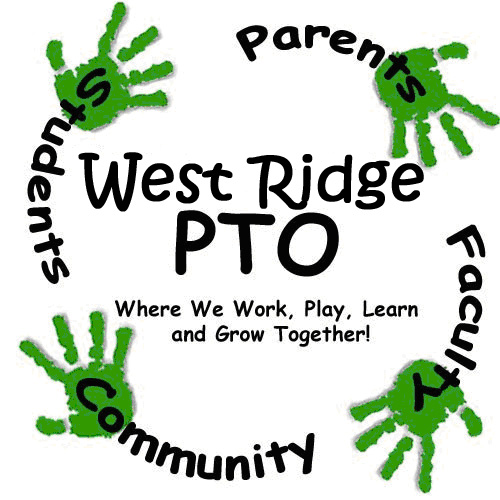 Purpose:  Regular PTO meeting				Purpose:  Regular PTO meeting				Code of Conduct: Standard Code of ConductCode of Conduct: Standard Code of ConductCode of Conduct: Standard Code of ConductCode of Conduct: Standard Code of ConductFacilitator: L. Hadaway				Facilitator: L. Hadaway				Scribe: L. Alston	Scribe: L. Alston	Scribe: L. Alston	Timekeeper: J. LiuTimekeeper: J. LiuAgenda:        Agenda:        Agenda:        Agenda:        Agenda:        Agenda:        Agenda:        Welcome, IntroductionsWelcome, IntroductionsWelcome, IntroductionsLeah HadawayLeah HadawayLeah Hadaway5 minutesOld Business/FeedbackOperation Give Back- through Dec. 14thVice President PositionMarquee Board VolunteerSpirit Nights Nov. –Chick-Fil-A & Panda ExpressOld Business/FeedbackOperation Give Back- through Dec. 14thVice President PositionMarquee Board VolunteerSpirit Nights Nov. –Chick-Fil-A & Panda ExpressOld Business/FeedbackOperation Give Back- through Dec. 14thVice President PositionMarquee Board VolunteerSpirit Nights Nov. –Chick-Fil-A & Panda ExpressLeah HadawayJennifer LiuLeah HadawayJennifer LiuLeah HadawayJennifer Liu10 minutes5 minutesNew Business Holiday Shop- Dec. 4-6Forms for field trip/supplies requestsWish lists from teachersStart thinking about Silent Auction donations for MayOngoing Fundraising -Box Tops Update- Labels for Education-Terra Cycle UpdateBudget UpdateSpirit NightsContest to encourage attendance at PTO meetingsNew Business Holiday Shop- Dec. 4-6Forms for field trip/supplies requestsWish lists from teachersStart thinking about Silent Auction donations for MayOngoing Fundraising -Box Tops Update- Labels for Education-Terra Cycle UpdateBudget UpdateSpirit NightsContest to encourage attendance at PTO meetingsNew Business Holiday Shop- Dec. 4-6Forms for field trip/supplies requestsWish lists from teachersStart thinking about Silent Auction donations for MayOngoing Fundraising -Box Tops Update- Labels for Education-Terra Cycle UpdateBudget UpdateSpirit NightsContest to encourage attendance at PTO meetingsLeah Hadaway Lindley Alston Jennifer Liu Leah Hadaway Lindley Alston Jennifer Liu Leah Hadaway Lindley Alston Jennifer Liu 15 minutes10 minutes5 minutesSummary, Questions and Participant Feedback Summary, Questions and Participant Feedback Summary, Questions and Participant Feedback Leah HadawayLeah HadawayLeah Hadaway5 minutesCommittee Break-Out – Activities/FundraisingCommittees may stay and address any topics needed or they may schedule another time to meet.Committee Break-Out – Activities/FundraisingCommittees may stay and address any topics needed or they may schedule another time to meet.Committee Break-Out – Activities/FundraisingCommittees may stay and address any topics needed or they may schedule another time to meet.Leah HadawayLeah HadawayLeah Hadaway20 minutesAdjournAdjournAdjournNOTES:NOTES:NOTES:NOTES:NOTES:NOTES:NOTES: